ОБЩИЕ СВЕДЕНИЯ Учебная дисциплина «Социология рекламы и PR в коммерческой сфере» изучается в втором семестре.Курсовая работа – не предусмотрена.Форма промежуточной аттестации: ЗачетМесто учебной дисциплины в структуре ОПОПУчебная дисциплина относится к части, формируемой участниками образовательных отношений.Основой для освоения дисциплины являются результаты обучения по предшествующим дисциплинам и практикам:История (история России, всеобщая история)Основы социологииСоциология массовых коммуникацийФилософияСоциология социальных институтов и общностейРезультаты обучения по учебной дисциплине используются при изучении следующих дисциплин и прохождения практик:ДемографияСовременные социологические теорииРеклама и связи с общественностьюСоциологияУчебная практика. Ознакомительная практикаРезультаты освоения учебной дисциплины в дальнейшем будут использованы при прохождении учебной практики, производственной практики и выполнении выпускной квалификационной работы.ЦЕЛИ И ПЛАНИРУЕМЫЕ РЕЗУЛЬТАТЫ ОБУЧЕНИЯ ПО ДИСЦИПЛИНЕЦелями освоения дисциплины «Социология рекламы и PR в коммерческой сфере» являются:формирование комплексного представления об основных проблемах социологической науки;формирование у студентов понятийного аппарата социологии рекламы, исторического развития отрасли социологии рекламы, основных школ и направлений, анализ научно-исследовательской составляющей в социологии реклам и PR;организация и проведение исследований в области социологии рекламы и PR;обработка и интерпретация результатов исследований с применением современных информационно-коммуникационных технологий, в том числе интернет-технологий;формирование у обучающихся компетенций, установленных образовательной программой в соответствии с ФГОС ВО по данной дисциплине.Результатом обучения по учебной дисциплине является овладение обучающимися знаниями, умениями, навыками и опытом деятельности, характеризующими процесс формирования компетенций и обеспечивающими достижение планируемых результатов освоения учебной дисциплины.Формируемые компетенции, индикаторы достижения компетенций, соотнесённые с планируемыми результатами обучения по дисциплине:СТРУКТУРА И СОДЕРЖАНИЕ УЧЕБНОЙ ДИСЦИПЛИНЫОбщая трудоёмкость учебной дисциплины по учебному плану составляет:Структура учебной дисциплины для обучающихся по видам занятий (заочная форма обучения)Структура учебной дисциплины для обучающихся по разделам и темам дисциплины: (заочная форма обучения)Краткое содержание учебной дисциплиныОрганизация самостоятельной работы обучающихсяСамостоятельная работа студента – обязательная часть образовательного процесса, направленная на развитие готовности к профессиональному и личностному самообразованию, на проектирование дальнейшего образовательного маршрута и профессиональной карьеры.Самостоятельная работа обучающихся по дисциплине организована как совокупность аудиторных и внеаудиторных занятий и работ, обеспечивающих успешное освоение дисциплины. Аудиторная самостоятельная работа обучающихся по дисциплине выполняется на учебных занятиях под руководством преподавателя и по его заданию. Аудиторная самостоятельная работа обучающихся входит в общий объем времени, отведенного учебным планом на аудиторную работу, и регламентируется расписанием учебных занятий. Внеаудиторная самостоятельная работа обучающихся – планируемая учебная, научно-исследовательская, практическая работа обучающихся, выполняемая во внеаудиторное время по заданию и при методическом руководстве преподавателя, но без его непосредственного участия, расписанием учебных занятий не регламентируется.Внеаудиторная самостоятельная работа обучающихся включает в себя:подготовку к лекциям и практическим занятиям;изучение учебных пособий;изучение теоретического и практического материала по рекомендованным источникам;написание тематических докладов и рефератов на проблемные темы;подготовка к собеседованию;выполнение творческих заданий;решение задач;проведение исследовательских работ;подготовка к контрольной работе;подготовка к промежуточной аттестации в течение семестра.Самостоятельная работа обучающихся с участием преподавателя в форме иной контактной работы предусматривает групповую и (или) индивидуальную работу с обучающимися и включает в себя:проведение индивидуальных и групповых консультаций по курсовой работе;проведение консультаций перед экзаменом;проведение ежемесячных мастер-классов практиками медиарынка;индивидуальные консультации по организации самостоятельного изучения отдельных разделов/тем, базовых понятий учебной дисциплины.Применение электронного обучения, дистанционных образовательных технологийПри реализации программы учебной дисциплины электронное обучение и дистанционные образовательные технологии применяются.Реализация программы учебной дисциплины с применением электронного обучения и дистанционных образовательных технологий регламентируется действующими локальными актами университета.В электронную образовательную среду перенесены отдельные виды учебной деятельности:РЕЗУЛЬТАТЫ ОБУЧЕНИЯ ПО ДИСЦИПЛИНЕ, КРИТЕРИИ ОЦЕНКИ УРОВНЯ СФОРМИРОВАННОСТИ КОМПЕТЕНЦИЙ, СИСТЕМА И ШКАЛА ОЦЕНИВАНИЯСоотнесение планируемых результатов обучения с уровнями сформированности компетенции(й).ОЦЕНОЧНЫЕ СРЕДСТВА ДЛЯ ТЕКУЩЕГО КОНТРОЛЯ УСПЕВАЕМОСТИ И ПРОМЕЖУТОЧНОЙ АТТЕСТАЦИИ, ВКЛЮЧАЯ САМОСТОЯТЕЛЬНУЮ РАБОТУ ОБУЧАЮЩИХСЯПри проведении контроля самостоятельной работы обучающихся, текущего контроля и промежуточной аттестации по учебной дисциплине «Социология рекламы и PR в коммерческой сфере» проверяется уровень сформированности у обучающихся компетенций и запланированных результатов обучения по дисциплине, указанных в разделе 2 настоящей программы.Формы текущего контроля успеваемости, примеры типовых заданий: Критерии, шкалы оценивания текущего контроля успеваемости:Промежуточная аттестация:Критерии, шкалы оценивания промежуточной аттестации учебной дисциплины:Система оценивания результатов текущего контроля и промежуточной аттестации.Оценка по дисциплине выставляется обучающемуся с учётом результатов текущей и промежуточной аттестации.Полученный совокупный результат конвертируется в пятибалльную систему оценок в соответствии с таблицей:ОБРАЗОВАТЕЛЬНЫЕ ТЕХНОЛОГИИРеализация программы предусматривает использование в процессе обучения следующих образовательных технологий:проблемная лекция;интерактивная лекция;групповая дискуссия;анализ ситуаций и имитационных моделей;поиск и обработка информации с использованием сети Интернет;дистанционные образовательные технологии;применение электронного обучения;просмотр рекламных материалов с их последующим анализом;использование на лекционных занятиях видеоматериалов и наглядных пособий;самостоятельная работа в системе компьютерного тестирования;технологии с использованием игровых методов: ролевых, деловых игр.ПРАКТИЧЕСКАЯ ПОДГОТОВКАПрактическая подготовка в рамках учебной дисциплины реализуется при проведении практических занятий, предусматривающих участие обучающихся в выполнении отдельных элементов работ, связанных с будущей профессиональной деятельностью. Проводятся отдельные занятия лекционного типа, которые предусматривают передачу учебной информации обучающимся, которая необходима для последующего выполнения курсовой работы.ОРГАНИЗАЦИЯ ОБРАЗОВАТЕЛЬНОГО ПРОЦЕССА ДЛЯ ЛИЦ С ОГРАНИЧЕННЫМИ ВОЗМОЖНОСТЯМИ ЗДОРОВЬЯПри обучении лиц с ограниченными возможностями здоровья и инвалидов используются подходы, способствующие созданию безбарьерной образовательной среды: технологии дифференциации и индивидуального обучения, применение соответствующих методик по работе с инвалидами, использование средств дистанционного общения, проведение дополнительных индивидуальных консультаций по изучаемым теоретическим вопросам и практическим занятиям, оказание помощи при подготовке к промежуточной аттестации.При необходимости рабочая программа дисциплины может быть адаптирована для обеспечения образовательного процесса лицам с ограниченными возможностями здоровья, в том числе для дистанционного обучения.Учебные и контрольно-измерительные материалы представляются в формах, доступных для изучения студентами с особыми образовательными потребностями с учетом нозологических групп инвалидов:Для подготовки к ответу на практическом занятии, студентам с ограниченными возможностями здоровья среднее время увеличивается по сравнению со средним временем подготовки обычного студента.Для студентов с инвалидностью или с ограниченными возможностями здоровья форма проведения текущей и промежуточной аттестации устанавливается с учетом индивидуальных психофизических особенностей (устно, письменно на бумаге, письменно на компьютере, в форме тестирования и т.п.). Промежуточная аттестация по дисциплине может проводиться в несколько этапов в форме рубежного контроля по завершению изучения отдельных тем дисциплины. При необходимости студенту предоставляется дополнительное время для подготовки ответа на зачете или экзамене.Для осуществления процедур текущего контроля успеваемости и промежуточной аттестации обучающихся создаются, при необходимости, фонды оценочных средств, адаптированные для лиц с ограниченными возможностями здоровья и позволяющие оценить достижение ими запланированных в основной образовательной программе результатов обучения и уровень сформированности всех компетенций, заявленных в образовательной программе.МАТЕРИАЛЬНО-ТЕХНИЧЕСКОЕ ОБЕСПЕЧЕНИЕ ДИСЦИПЛИНЫХарактеристика материально-технического обеспечения дисциплины составляется в соответствии с требованиями ФГОС ВО.Материально-техническое обеспечение дисциплины при обучении с использованием традиционных технологий обучения.Материально-техническое обеспечение учебной дисциплины при обучении с использованием электронного обучения и дистанционных образовательных технологий.Технологическое обеспечение реализации дисциплины осуществляется с использованием элементов электронной информационно-образовательной среды университета.УЧЕБНО-МЕТОДИЧЕСКОЕ И ИНФОРМАЦИОННОЕ ОБЕСПЕЧЕНИЕ УЧЕБНОЙ ДИСЦИПЛИНЫИНФОРМАЦИОННОЕ ОБЕСПЕЧЕНИЕ УЧЕБНОГО ПРОЦЕССАРесурсы электронной библиотеки, информационно-справочные системы и профессиональные базы данных:Ресурсы электронной библиотекиЭБС Znanium.com» научно-издательского центра «Инфра-М» http://znanium.com/ (учебники и учебные пособия, монографии, сборники научных трудов, научная периодика, профильные журналы, справочники, энциклопедии); Электронные издания «РГУ им. А.Н. Косыгина» на платформе ЭБС «Znanium.com» http://znanium.com/  (электронные ресурсы: монографии, учебные пособия, учебно-методическими материалы, выпущенными в Университете за последние 10 лет); ООО «ИВИС» https://dlib.eastview.com (электронные версии периодических изданий ООО «ИВИС»);Web of Science http://webofknowledge.com/  (обширная международная универсальная реферативная база данных); Scopus https://www.scopus.com  (международная универсальная реферативная база данных, индексирующая более 21 тыс. наименований научно-технических, гуманитарных и медицинских журналов, материалов конференций примерно 5000 международных издательств); «SpringerNature»  http://www.springernature.com/gp/librarians  (международная издательская компания, специализирующаяся на издании академических журналов и книг по естественнонаучным направлениям);Научная электронная библиотека еLIBRARY.RU https://elibrary.ru  (крупнейший российский информационный портал в области науки, технологии, медицины и образования);ООО «Национальная электронная библиотека» (НЭБ) http://нэб.рф/ (объединенные фонды публичных библиотек России федерального, регионального, муниципального уровня, библиотек научных и образовательных учреждений;«НЭИКОН»  http://www.neicon.ru/ ( доступ к современной зарубежной и отечественной научной периодической информации по гуманитарным и естественным наукам в электронной форме);«Polpred.com Обзор СМИ» http://www.polpred.com (статьи, интервью и др. информагентств и деловой прессы за 15 лет).Профессиональные базы данных и информационно-справочные системы: http://www.gks.ru/wps/wcm/connect/rosstat_main/rosstat/ru/statistics/databases/;http://www.scopus.com/;http://elibrary.ru/defaultx.asp;http://www.garant.ru/;http://www.onestopenglish.comhttp://lessons.study.ruhttp://www.wikipedia.orghttp://www.idoceonline.comhttp://www.english.ruhttp://study-english.infohttp://oup.com/elt/resultПеречень программного обеспечения 1. 	Microsoft® Windows® XP Professional Russian Upgrade/Software Assurance Pack Academic OPEN No Level, артикул Е85-00638; № лицензия 18582213 от 30.12.2004 (бессрочная корпоративная академическая лицензия); 2.	 Microsoft® Office Professional Win 32 Russian License/Software Assurance Pack Academic OPEN No Level, артикул 269-05620; лицензия  №18582213 от 30.12.2004;3. Kaspersky Endpoint Security для бизнеса - Стандартный Russian Edition, 250-499 Node 1 year Educational Renewal License  лицензия №17ЕО-171228-092222-983-1666 от 28.12.2017; 4. Microsoft® Office Professional Plus 2007 Russian Academic OPEN No Level, артикул 79Р-00039; лицензия №43021137 от 15.11.2007;5. 1C: предприятие 8. Клиентская лицензия на 10 рабочих мест (программная защита). Правообладатель ООО «Бизнес и Технология», сублицензионный договор № 9770 от 22.06.2016.6. Операционная система Linax. (свободно распространяемое программное обеспечение под Linax).7. Microsoft Windows XP Professional Russian Upgrade, Software Assurance Pack Academic Open No Level, лицензия № 44892219 от 08.12.2008,справка Microsoft «Условия использования лицензии»;8. Microsoft Office Professional Plus 2007 Russian Academic Open No Level, лицензия 49413779, справка Microsoft «Условия использования лицензии»;9. Dr. Web Desktop Security Suite, Антивирус + Центр управления на 12 мес., артикул LBWAC-12M-200-B1, договор  с АО «СофтЛайн Трейд»  № 219/17-КС от 13.12 2017;10. Adobe Photoshop Extended CS5 12.0 WIN AOO License RU (65049824), 12 лицензий, WIN S/N 1330- 1002-8305-1567-5657-4784, Mac S/N 1330-0007-3057-0518-2393-8504, от 09.12.2010, ( копия лицензии).11. Adobe Illustrator CS5 15.0 WIN AOO License RU (65061595), 17 лицензий, WIN S/N 1034-1008-8644-9963-7815-0526, MAC S/N 1034- 0000-0738-3015-4154-4614 от 09.12.2010, (копия лицензии);12. Adobe Reader (свободно распространяемое).13. Microsoft Windows Professional 7 Russian Upgrade Academic Open No Level, артикул FQC-02306, лицензия № 46255382 от 11.12.2009, (копия лицензии); 14. Microsoft Office Professional Plus 2010 Russian Academic Open No Level, лицензия 47122150 от 30.06.2010, справка Microsoft «Условия использования лицензии»;15. Система автоматизации библиотек ИРБИС64, договора на оказание услуг по поставке программного обеспечения №1/28-10-13 от 22.11.2013г.; №1/21-03-14 от 31.03.2014г. (копии договоров);16. Google Chrome (свободно распространяемое).ЛИСТ УЧЕТА ОБНОВЛЕНИЙ РАБОЧЕЙ ПРОГРАММЫ УЧЕБНОЙ ДИСЦИПЛИНЫВ рабочую программу учебной дисциплины внесены изменения/обновления и утверждены на заседании кафедры:Министерство науки и высшего образования Российской ФедерацииМинистерство науки и высшего образования Российской ФедерацииМинистерство науки и высшего образования Российской ФедерацииФедеральное государственное бюджетное образовательное учреждениеФедеральное государственное бюджетное образовательное учреждениеФедеральное государственное бюджетное образовательное учреждениевысшего образованиявысшего образованиявысшего образования«Российский государственный университет им. А.Н. Косыгина«Российский государственный университет им. А.Н. Косыгина«Российский государственный университет им. А.Н. Косыгина(Технологии. Дизайн. Искусство)»(Технологии. Дизайн. Искусство)»(Технологии. Дизайн. Искусство)»Институт социальной инженерииКафедра социологии и рекламных коммуникацийРАБОЧАЯ ПРОГРАММАУЧЕБНОЙ ДИСЦИПЛИНЫРАБОЧАЯ ПРОГРАММАУЧЕБНОЙ ДИСЦИПЛИНЫРАБОЧАЯ ПРОГРАММАУЧЕБНОЙ ДИСЦИПЛИНЫРАБОЧАЯ ПРОГРАММАУЧЕБНОЙ ДИСЦИПЛИНЫСоциология рекламы и PR в коммерческой сфереСоциология рекламы и PR в коммерческой сфереСоциология рекламы и PR в коммерческой сфереСоциология рекламы и PR в коммерческой сфереУровень образования БакалавриатБакалавриатНаправление подготовки42.03.01Реклама и связи с общественностьюНаправленность (профиль)Реклама и связи с общественностью в коммерческой сфереРеклама и связи с общественностью в коммерческой сфереСрок освоения образовательной программы по заочной форме обучения5 лет5 летФорма(-ы) обученияЗаочнаяЗаочнаяРабочая программа учебной дисциплины «Социология рекламы и PR в коммерческой сфере» основной профессиональной образовательной программы высшего образования, рассмотрены и одобрены на заседании кафедры, протокол № 1 от 26.08.2021 г.Рабочая программа учебной дисциплины «Социология рекламы и PR в коммерческой сфере» основной профессиональной образовательной программы высшего образования, рассмотрены и одобрены на заседании кафедры, протокол № 1 от 26.08.2021 г.Рабочая программа учебной дисциплины «Социология рекламы и PR в коммерческой сфере» основной профессиональной образовательной программы высшего образования, рассмотрены и одобрены на заседании кафедры, протокол № 1 от 26.08.2021 г.Рабочая программа учебной дисциплины «Социология рекламы и PR в коммерческой сфере» основной профессиональной образовательной программы высшего образования, рассмотрены и одобрены на заседании кафедры, протокол № 1 от 26.08.2021 г.Разработчик рабочей программы учебной дисциплины:Разработчик рабочей программы учебной дисциплины:Разработчик рабочей программы учебной дисциплины:Разработчик рабочей программы учебной дисциплины:ДоцентТ.С. Чабиева                                               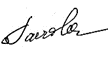 Т.С. Чабиева                                               Заведующий кафедрой:Заведующий кафедрой:Е.Г. Карпова                                                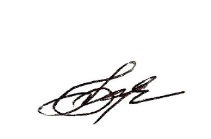 Код и наименование компетенцииКод и наименование индикаторадостижения компетенцииПланируемые результаты обучения по дисциплинеУК-1Способен осуществлять поиск, критический анализ и синтез информации, применять системный подход для решения поставленных задачИД-УК-1.4Анализ путей решения проблем мировоззренческого, нравственного и личностного характера на основе использования основных философских идей и категорий в их историческом развитии и социально-культурном контекстеСпособен осуществлять поиск, критический анализ и синтез информации, применять системный подход для решения поставленных задач.Анализ путей решения проблем мировоззренческого, нравственного и личностного характера на основе использования основных философских идей и категорий в их историческом развитии и социально-культурном контексте.УК-5Способен воспринимать межкультурное разнообразие общества в социально-историческом, этическом и философском контекстахИД-УК-5.2Использование знаний о социокультурных традициях различных социальных групп, этносов и конфессий, включая мировые религии, философские и этические учения, историческое наследие при социальном и профессиональном общенииСпособен воспринимать межкультурное разнообразие общества в социально-историческом, этическом и философском контекстах.Использование знаний о социокультурных традициях различных социальных групп, этносов и конфессий, включая мировые религии, философские и этические учения, историческое наследие при социальном и профессиональном общении.ПК-5Способен осуществлять авторскую с учетом специфики СМИ и других медиа и имеющегося мирового и отечественного опытаИД-ПК-5.1Создание текстов рекламы и (или) связей с общественностью с учетом специфики каналов коммуникации и имеющегося мирового и отечественного опытаИД-ПК-5.3Создание сценариев событий и мероприятий для кампаний и проектов в сфере рекламы и (или) связей с общественностью, транслирующих миссию и философию организации целевым группам общественностиСпособен осуществлять авторскую с учетом специфики СМИ и других медиа и имеющегося мирового и отечественного опыта.Создание текстов рекламы и (или) связей с общественностью с учетом специфики каналов коммуникации и имеющегося мирового и отечественного опыта.Создание сценариев событий и мероприятий для кампаний и проектов в сфере рекламы и (или) связей с общественностью, транслирующих миссию и философию организации целевым группам общественности.по заочной форме обучения – 4з.е.108час.Структура и объем дисциплиныСтруктура и объем дисциплиныСтруктура и объем дисциплиныСтруктура и объем дисциплиныСтруктура и объем дисциплиныСтруктура и объем дисциплиныСтруктура и объем дисциплиныСтруктура и объем дисциплиныСтруктура и объем дисциплиныСтруктура и объем дисциплиныОбъем дисциплины по семестрамформа промежуточной аттестациивсего, часКонтактная аудиторная работа, часКонтактная аудиторная работа, часКонтактная аудиторная работа, часКонтактная аудиторная работа, часСамостоятельная работа обучающегося, часСамостоятельная работа обучающегося, часСамостоятельная работа обучающегося, часОбъем дисциплины по семестрамформа промежуточной аттестациивсего, часлекции, часпрактические занятия, часлабораторные занятия, часпрактическая подготовка, часкурсовая работасамостоятельная работа обучающегося, часпромежуточная аттестация, час14-15 семестрзачет1088892Всего:1088892Планируемые (контролируемые) результаты освоения: код(ы) формируемой(ых) компетенции(й) и индикаторов достижения компетенцийНаименование разделов, тем;форма(ы) промежуточной аттестацииВиды учебной работыВиды учебной работыВиды учебной работыВиды учебной работыСамостоятельная работа, часВиды и формы контрольных мероприятий, обеспечивающие по совокупности текущий контроль успеваемости;формы промежуточного контроля успеваемостиПланируемые (контролируемые) результаты освоения: код(ы) формируемой(ых) компетенции(й) и индикаторов достижения компетенцийНаименование разделов, тем;форма(ы) промежуточной аттестацииКонтактная работаКонтактная работаКонтактная работаКонтактная работаСамостоятельная работа, часВиды и формы контрольных мероприятий, обеспечивающие по совокупности текущий контроль успеваемости;формы промежуточного контроля успеваемостиПланируемые (контролируемые) результаты освоения: код(ы) формируемой(ых) компетенции(й) и индикаторов достижения компетенцийНаименование разделов, тем;форма(ы) промежуточной аттестацииЛекции, часПрактические занятия, часЛабораторные работы/ индивидуальные занятия, часПрактическая подготовка, часСамостоятельная работа, часВиды и формы контрольных мероприятий, обеспечивающие по совокупности текущий контроль успеваемости;формы промежуточного контроля успеваемостиВторой семестрВторой семестрВторой семестрВторой семестрВторой семестрВторой семестрВторой семестрУК-3ИД-УК-3.1ИД-УК-3.2ПК-2ИД-ПК-2.1ИД-ПК-2.2ПК-5ИД-ПК-5.3Раздел I. Основы социологии рекламы и PR.3420Формы текущего контроля по разделу I:РефератУК-3ИД-УК-3.1ИД-УК-3.2ПК-2ИД-ПК-2.1ИД-ПК-2.2ПК-5ИД-ПК-5.3Тема 1.1 Основные этапы развития социологии рекламы.1Формы текущего контроля по разделу I:РефератУК-3ИД-УК-3.1ИД-УК-3.2ПК-2ИД-ПК-2.1ИД-ПК-2.2ПК-5ИД-ПК-5.3Тема 1.2 Типология рекламы.1Формы текущего контроля по разделу I:РефератУК-3ИД-УК-3.1ИД-УК-3.2ПК-2ИД-ПК-2.1ИД-ПК-2.2ПК-5ИД-ПК-5.3Тема 1.3 Реклама как вид массовой коммуникации и PR.0,5Формы текущего контроля по разделу I:РефератУК-3ИД-УК-3.1ИД-УК-3.2ПК-2ИД-ПК-2.1ИД-ПК-2.2ПК-5ИД-ПК-5.3Тема 1.4 Современные рекламные технологии: общая характеристика (сегментирвание,позиционирование, имиджирование, брендинг)0,5Формы текущего контроля по разделу I:РефератУК-3ИД-УК-3.1ИД-УК-3.2ПК-2ИД-ПК-2.1ИД-ПК-2.2ПК-5ИД-ПК-5.3Практическое занятие № 1.1 Эволюция рекламы и этапы ее становления.15Формы текущего контроля по разделу I:РефератУК-3ИД-УК-3.1ИД-УК-3.2ПК-2ИД-ПК-2.1ИД-ПК-2.2ПК-5ИД-ПК-5.3Практическое занятие № 1.2 Основные типы рекламы. Специфика типа социальной рекламы.15Формы текущего контроля по разделу I:РефератУК-3ИД-УК-3.1ИД-УК-3.2ПК-2ИД-ПК-2.1ИД-ПК-2.2ПК-5ИД-ПК-5.3Практическое занятие № 1.3 Реклама как механизм превращения потребления в специфический тип социализациия.15Формы текущего контроля по разделу I:РефератУК-3ИД-УК-3.1ИД-УК-3.2ПК-2ИД-ПК-2.1ИД-ПК-2.2ПК-5ИД-ПК-5.3Практическое занятие № 1.4 Характеристики рекламных технологий. Конкретные примеры.15Формы текущего контроля по разделу I:РефератРаздел II. Современная реклама и PR в анализе социологической науки.4340Формы текущего контроля по разделу II:РефератДокладТема 2.1 Реклама, PR и общество. Основные функции, дисфункции и эффекты рекламы.1Формы текущего контроля по разделу II:РефератДокладТема 2.2 Реклама и ценностные ориентации общества.1Формы текущего контроля по разделу II:РефератДокладТема 2.3 Реклама как механизм превращения потребления в специфический тип социализации.1Формы текущего контроля по разделу II:РефератДокладТема 2.4 Механизм рекламного воздействия и PR.1Формы текущего контроля по разделу II:РефератДокладПрактическое занятие № 2.1 Связь рекламы и общества: механизмы воздействия рекламы на социум.110Формы текущего контроля по разделу II:РефератДокладПрактическое занятие № 2.2 Современные ценностные ориентации общества и роль рекламы в этом отношении.110Формы текущего контроля по разделу II:РефератДокладПрактическое занятие № 2.3 Роль рекламы в процессах социализации общества.0,510Формы текущего контроля по разделу II:РефератДокладПрактическое занятие № 2.4 Современное рекламное воздействие в медиа.0,510Формы текущего контроля по разделу II:РефератДокладРаздел III. Реклама как социальный институт1128Формы текущего контроля по разделу III:СобеседованиеТема 3.1 Социальный контроль в рекламе. Нормативное обеспечение рекламной деятельности.1Формы текущего контроля по разделу III:СобеседованиеПрактическое занятие № 3.1128Формы текущего контроля по разделу III:СобеседованиеЗачет4зачетИТОГО за второй семестр88   88ИТОГО за весь период88108№ ппНаименование раздела и темы дисциплиныСодержание раздела (темы)Раздел IОсновы социологии рекламы и PR.Основы социологии рекламы и PR.Тема 1.1Основные этапы развития социологии рекламы.Изучение понятия рекламы с точки зрения социологической науки, систематизация знаний об основных этапах развития данной отрасли социологии, ..Тема 1.2Типология рекламы.Анализ типологии рекламы. Ее социальной характеристики, политической и коммерческой составляющей. Специфика реализации всех типов рекламы в российской медиа культуре.Тема 1.3Реклама как вид массовой коммуникации и PR.Анализ воздействия рекламы как вида массовой коммуникации на современный социум. Функционирование рекламы, как инструмента массовой коммуникации. Основные каналы массовой коммуникации.Тема 1.4Современные рекламные технологии: общая характеристика (сегментирвание,позиционирование, имиджирование, брендинг).Специфика рекламных технологий, их применение в современной рекламной деятельности и PR. Анализ сегментирования, позиционирования, имиджирования и брендинга в современной отечественной рекламе.Раздел IIСовременная реклама и PR в анализе социологической науки.Современная реклама и PR в анализе социологической науки.Тема 2.1Реклама, PR и общество. Основные функции, дисфункции и эффекты рекламы.Рассмотрение развития современной рекламы, ее основных характеристик, воздействия на общество. Основные функции, выполняемые рекламой. Характеристики эффектов, оказываемых рекламой в современной медиа культуре.Тема 2.2Реклама и ценностные ориентации общества.О проблеме современных ценностей и ценностных ориентаций общества, роли рекламы и рекламных кампаний в этом отношении. Формирование ценностных ориентаций современной молодежи через призму рекламного воздействия.Тема 2.3Реклама как механизм превращения потребления в специфический тип социализации.Анализ рекламы, как механизма превращения потребления в процессе социализации. Место рекламы в процессах социализации.Тема 2.4Механизм рекламного воздействия и PR.Анализ механизма рекламного воздействия на массы, контроля за рекламным воздействием. Оценка рисков. Позитивное и негативное в воздействии рекламы. PR и механизмы его воздействия.Раздел III Реклама как социальный институтРаздел III Реклама как социальный институтРаздел III Реклама как социальный институтТема 3.1Социальный контроль в рекламе. Нормативное обеспечение рекламной деятельности.Рассмотрение понятия социального контроля, в том числе в контексте рекламы. Нормативно-правовая база в социальном контроле рекламы. Примеры зарубежного (мирового) и отечественного опыта.использованиеЭО и ДОТиспользование ЭО и ДОТобъем, часвключение в учебный процесссмешанное обучениелекциив соответствии с расписанием учебных занятий смешанное обучениепрактические занятияв соответствии с расписанием учебных занятий Уровни сформированности компетенции(-й)Итоговое количество балловв 100-балльной системепо результатам текущей и промежуточной аттестацииОценка в пятибалльной системепо результатам текущей и промежуточной аттестацииПоказатели уровня сформированности Показатели уровня сформированности Уровни сформированности компетенции(-й)Итоговое количество балловв 100-балльной системепо результатам текущей и промежуточной аттестацииОценка в пятибалльной системепо результатам текущей и промежуточной аттестациипрофессиональной(-ых)компетенции(-й)профессиональной(-ых)компетенции(-й)Уровни сформированности компетенции(-й)Итоговое количество балловв 100-балльной системепо результатам текущей и промежуточной аттестацииОценка в пятибалльной системепо результатам текущей и промежуточной аттестацииУК-3ИД-УК-3.1ИД-УК-3.2ПК-2ИД-ПК-2.1ИД-ПК-2.2ПК-5ИД-ПК-5.3ВысокийотличноОбучающийся:Осуществляет поиск, критический анализ и синтез информации, применяет системный подход для решения поставленных задачСпособен осуществлять социальное взаимодействие и реализовать свою роль в команде Определяет свою роль в социальном взаимодействии и командной работе, исходя из стратегии сотрудничества для достижения поставленной целиУчитывает особенности поведения и интересов других участников при реализации своей роли в социальном взаимодействии и командной работеСпособен применять основные технологии маркетинговых коммуникаций при разработке и реализации коммуникационного продукта Использует различные источников информации для выявления целевого сегмента и выбора маркетинговых коммуникационных инструментовПрименяет основные маркетинговые инструменты при планировании производства и (или) реализации коммуникационного продуктаУмеет качественно создавать тексты рекламы и (или) связей с общественностью с учетом специфики каналов коммуникации и имеющегося мирового и отечественного опытаСоздает сценарии событий и мероприятий для кампаний и проектов в сфере рекламы и (или) связей с общественностьюПовышенныйхорошоПланирует и проводит исследования, интерпретирует их результаты, но не может разработать практически значимые рекомендацииИспользует результаты исследований для планирования рекламных кампаний, но затрудняется в их реализации Организует и проводит исследования, направленные на систематизацию данных исследовательской базыПрименяет современные информационно-коммуникационных технологии, в том числе интернет-технологии для обработки и интерпретации результатов исследований, но не в полном объеме Разрабатывает индивидуальные и (или) коллективные проекты в сфере рекламы и связей с общественностью и продвигает коммуникационный продукт в коммерческой сфереЗатрудняется обосновать коммуникационные цели, миссию и стратегию для разработки концепции продвижения продукта/услугиРазрабатывает план коммуникационных мероприятий, но не определяет размер расходов на их реализацию Осуществляет авторскую деятельность с учетом специфики разных СМИ и других медиа и имеющегося мирового и отечественного опытаСоздает тексты рекламы и (или) связей с общественностью без учета специфики каналов коммуникации и имеющегося мирового и отечественного опытаУмеет создавать тексты рекламы и (или) связей с общественностью с учетом специфики каналов коммуникации и имеющегося мирового и отечественного опыта, но затрудняется в применении своих навыковСтарается создавать сценарии событий и мероприятий для кампаний и проектов в сфере рекламы и (или) связей с общественностьюСоздает тексты рекламы, но в них имеются погрешностиБазовыйудовлетворительноПланирует и проводит маркетинговые исследования, интерпретирует их результаты, но не может разработать практически значимые рекомендацииИспользует результаты исследований в медийном пространстве, но затрудняется в систематизации полученных данныхОрганизует и некачественно проводит исследования, направленные на разработку методику и методологиюНе применяет современные информационно-коммуникационные технологии, в том числе интернет-технологии для обработки и интерпретации источниковРазрабатывает индивидуальные, но не коллективные проекты в сфере рекламы и связей с общественностью и продвигает коммуникационный продукт в коммерческой сфереЗатрудняется обосновать коммуникационные цели, миссию и стратегию для разработки концепции продвижения продукта/услугиРазрабатывает план коммуникационных мероприятий, но не определяет размер расходов на их реализациюОсуществляет авторскую деятельность без учета специфики разных СМИ и других медиа и имеющегося мирового и отечественного опытаСоздает тексты рекламы и (или) связей с общественностью без учета специфики каналов коммуникации и имеющегося мирового и отечественного опытаНе может создать информационные поводы для кампаний и проектов в сфере рекламы и (или) связей с общественностью в оффлайн и онлайн средеСлабо разрабатывает тексты рекламы и (или) связей с общественностью с учетом специфики каналов коммуникации и имеющегося мирового и отечественного опытаСоздает сценарии событий и мероприятий для кампаний и проектов в сфере рекламы и (или) связей с общественностью, но некачественно применяет приобретенные навыки низкийнеудовлетворительноОбучающийся:Демонстрирует фрагментарные знания теоретического и практического материала, допускает грубые ошибки при его изложении на занятиях и в ходе промежуточной аттестацииИспытывает серьёзные затруднения в применении теоретических положений при решении практических задач профессиональной направленности стандартного уровня сложности, не владеет необходимыми для этого навыками и приёмамиНе способен проанализировать материал, путается в особенностях применения различных методик исследованияВыполняет задания только по образцу и под руководством преподавателяОтвет отражает отсутствие знаний на базовом уровне теоретического и практического материала в объеме, необходимом для дальнейшей учебыОбучающийся:Демонстрирует фрагментарные знания теоретического и практического материала, допускает грубые ошибки при его изложении на занятиях и в ходе промежуточной аттестацииИспытывает серьёзные затруднения в применении теоретических положений при решении практических задач профессиональной направленности стандартного уровня сложности, не владеет необходимыми для этого навыками и приёмамиНе способен проанализировать материал, путается в особенностях применения различных методик исследованияВыполняет задания только по образцу и под руководством преподавателяОтвет отражает отсутствие знаний на базовом уровне теоретического и практического материала в объеме, необходимом для дальнейшей учебы№ ппФормы текущего контроляПримеры типовых заданий1Реферат по разделу/теме «Основы социологии рекламы и PR»Темы рефератов1. Объект, предмет, методы социологии рекламы.2. Реклама: определение понятия. Основные черты рекламы.3. Социогенез рекламы: социологические представления об истории развития рекламы и процесса рекламирования.4. Социальные условия появления рекламы как массового явления. Сфера производства как фактор появления рекламы. Сфера потребления как фактор появления рекламы: появление адресата рекламы.5. Характеристика социологических подходов к изучению рекламы и рекламной деятельности.2Докладпо разделу/теме «Современная реклама и PR в анализе социологической науки»Доклад1. Понятие "реклама": многообразие подходов. Сущность рекламы.2. Основные этапы развития социологии рекламы.3. Реклама в структурной парадигме. 4. Реклама в феноменологических теориях и символическом интеракционизме.5. Реклама в контексте постмодернистских теорий. 6. Типология рекламы.7. Реклама, PR и общество. Основные функции, дисфункции и эффекты рекламы.8. Реклама и ценностные ориентации общества.9. Реклама как механизм превращения потребления в специфический тип социализации.10. Реклама как вид массовой коммуникации. Понятие рекламной коммуникации.11. Современные рекламные технологии: общая характеристика (сегментирвание,позиционирование, имиджирование, брендинг)12. Понятия бренда и брендинга.13. Основные критерии сегментирования рынка, понятие "целевой" аудитории.14. Реклама как инструмент позиционирования бренда. Выбор стратегий позиционирования.15. Имиджирование и его основные принципы.4Собеседование по разделу/теме «Реклама как социальный институт»Вопросы для собеседования1.	Современные проблемы общества в анализе рекламы2.	Применение в рекламных кампаниях индустрией моды специфики развития современного социума3.	PR в моде современного общества4.       Каковы социальные характеристики общества потребления и потребительской культуры? В чём преимущества и опасности общества потребления?5.       Какое место играет реклама в обществе потребления?6.       Каковы особенности социальной стратификации общества потребления?7.       Что представляет собой массовое общество? Какую функцию выполняет реклама в массовом обществе? В чём её социальные смыслы?8.       Охарактеризуйте «средний класс», как носителя культуры потребления.9.       Отражение гендерных стереотипов в рекламе.10.       Социальный контроль и правовое регулирование рекламной деятельности (закон и профессиональные кодексы). Федеральный закон «О рекламе».11.       Ненадлежащая, недобросовестная, недостоверная, неэтичная, заведомо ложная реклама. Скрытая реклама.12.       Реклама и искусство. Представления о прекрасном и их отражение в рекламе.13.       Понятие социальной рекламы и ее связь с ценностной сферой общества.14.       Социальная реклама в России и за рубежом: история развития и новые подходы.15.       Мотивация участников рекламного рынка к созданию социальной рекламы.16.      Законодательное регулирование в области социальной рекламы.17.      Социальный брендинг.18.      Проблема эффективности социальной рекламы.Наименование оценочного средства (контрольно-оценочного мероприятия)Критерии оцениванияШкалы оцениванияШкалы оцениванияНаименование оценочного средства (контрольно-оценочного мероприятия)Критерии оценивания100-балльная системаПятибалльная системаСобеседованиеДан полный, развернутый ответ на поставленный вопрос (вопросы), показана совокупность осознанных	знаний об объекте, проявляющаяся в свободном оперировании понятиями, умении выделить существенные и несущественные его признаки, причинно-следственные связи. Обучающийся демонстрирует глубокие и прочные знания материала по заданным вопросам, исчерпывающе и последовательно, грамотно и логически стройно его излагает5СобеседованиеДан полный, развернутый ответ на поставленный вопрос (вопросы), показана совокупность осознанных знаний об объекте, доказательно раскрыты основные положения дисциплины; в ответе прослеживается четкая структура, логическая последовательность, отражающая сущность раскрываемых понятий, теорий, явлений. Обучающийся твердо знает материал по заданным вопросам, грамотно и последовательно его излагает, но допускает несущественные неточности в определениях.4СобеседованиеДан полный, но недостаточно последовательный ответ на поставленный вопрос (вопросы), но при этом показано умение выделить существенные и несущественные признаки и причинно-следственные связи. Ответ логичен и изложен в терминах науки. Обучающийся владеет знаниями только по основному материалу, но не знает отдельных деталей и особенностей, допускает неточности и испытывает затруднения с формулировкой определений.3СобеседованиеДан недостаточно полный и недостаточно развернутый ответ. Логика и последовательность изложения имеют нарушения. Допущены ошибки в раскрытии понятий, употреблении терминов. Обучающийся не способен самостоятельно выделить существенные и несущественные признаки и причинно-следственные связи. Обучающийся способен конкретизировать обобщенные знания только с помощью преподавателя. Обучающийся обладает фрагментарными знаниями по теме коллоквиума, слабо владеет понятийным аппаратом, нарушает последовательность в изложении материала.3СобеседованиеДан неполный ответ, представляющий собой разрозненные знания по теме вопроса с существенными ошибками в определениях. Присутствуют фрагментарность, нелогичность изложения. Обучающийся не осознает связь данного понятия, теории, явления с другими объектами дисциплины. Отсутствуют выводы, конкретизация и доказательность изложения. Речь неграмотная. Дополнительные и уточняющие вопросы преподавателя не приводят к коррекции ответа обучающегося не только на поставленный вопрос, но и на другие вопросы темы.2СобеседованиеНе получены ответы по базовым вопросам.2СобеседованиеНе принимал участия в собеседовании.2РефератРеферат выполнен полностью. Нет ошибок в логических рассуждениях. Возможно наличие одной неточности или описки, не являющиеся следствием незнания или непонимания учебного материала. Обучающийся показал полный объем знаний, умений в освоении пройденных тем и применение их на практике.5РефератРеферат выполнен полностью, но обоснований шагов решения недостаточно. Допущена одна ошибка или два-три недочета.4РефератДопущены более одной ошибки или более двух-трех недочетов.3РефератРеферат выполнен не полностью. Допущены грубые ошибки. 2РефератРеферат не подготовлен.2ДокладДоклад выполнен полностью. Нет ошибок в логических рассуждениях. Возможно наличие одной неточности или описки, не являющиеся следствием незнания или непонимания учебного материала. Обучающийся показал полный объем знаний, умений в освоении пройденных тем и применение их на практике.5ДокладДоклад выполнен полностью, но обоснований шагов решения недостаточно. Допущена одна ошибка или два-три недочета.4ДокладДопущены более одной ошибки или более двух-трех недочетов.3ДокладДоклад выполнен не полностью. Допущены грубые ошибки. 2ДокладДоклад не подготовлен.2Форма промежуточной аттестацииТиповые контрольные задания и иные материалыдля проведения промежуточной аттестации:Зачет: в устной форме по списку вопросов1. Понятие "реклама": многообразие подходов. Сущность рекламы.2. Основные этапы развития социологии рекламы.3. Реклама в структурной парадигме. 4. Реклама в феноменологических теориях и символическом интеракционизме.5. Реклама в контексте постмодернистских теорий. 6. Типология рекламы.7. Реклама, PR и общество. Основные функции, дисфункции и эффекты рекламы.8. Реклама и ценностные ориентации общества.9. Реклама как механизм превращения потребления в специфический тип социализации.10. Реклама как вид массовой коммуникации. Понятие рекламной коммуникации.11. Современные рекламные технологии: общая характеристика (сегментирвание,позиционирование, имиджирование, брендинг)12. Понятия бренда и брендинга.13. Основные критерии сегментирования рынка, понятие "целевой" аудитории.14. Реклама как инструмент позиционирования бренда. Выбор стратегий позиционирования.15. Имиджирование и его основные принципы.Форма промежуточной аттестацииКритерии оцениванияШкалы оцениванияШкалы оцениванияНаименование оценочного средстваКритерии оценивания100-балльная системаПятибалльная системазачет:в устной форме по списку вопросовОбучающийся:демонстрирует знания отличающиеся глубиной и содержательностью, дает полный исчерпывающий ответ, как на основные вопросы билета, так и на дополнительные;свободно владеет научными понятиями, ведет диалог и вступает в научную дискуссию;способен к интеграции знаний по определенной теме, структурированию ответа, к анализу положений существующих теорий, научных школ, направлений по вопросу билета;логично и доказательно раскрывает проблему, предложенную в билете.Ответ не содержит фактических ошибок и характеризуется глубиной, полнотой, уверенностью суждений, иллюстрируется примерами, в том числе из собственной практики.5зачет:в устной форме по списку вопросовОбучающийся:показывает достаточное знание учебного материала, но допускает несущественные фактические ошибки, которые способен исправить самостоятельно, благодаря наводящему вопросу;недостаточно раскрыта проблема по одному из вопросов билета;недостаточно логично построено изложение вопроса;успешно выполняет предусмотренные в программе практические задания средней сложности, активно работает с основной литературой.В ответе раскрыто, в основном, содержание билета, имеются неточности при ответе на дополнительные вопросы.4зачет:в устной форме по списку вопросовОбучающийся:показывает знания фрагментарного характера, которые отличаются поверхностностью и малой содержательностью, допускает фактические грубые ошибки;не может обосновать закономерности и принципы, объяснить факты, нарушена логика изложения, отсутствует осмысленность представляемого материала, представления о межпредметных связях слабые.Содержание билета раскрыто слабо, имеются неточности при ответе на основные и дополнительные вопросы билета, ответ носит репродуктивный характер. Неуверенно, с большими затруднениями решает практические задачи или не справляется с ними самостоятельно.3зачет:в устной форме по списку вопросовОбучающийся, обнаруживает существенные пробелы в знаниях основного учебного материала.На большую часть дополнительных вопросов по содержанию экзамена затрудняется дать ответ или не дает верных ответов.2Форма контроля100-балльная система Пятибалльная системаТекущий контроль:  - собеседование2 – 5 - реферат2 – 5 - доклад2 – 5Промежуточная аттестация ЗачетотличнохорошоудовлетворительнонеудовлетворительноИтого за семестрзачетотличнохорошоудовлетворительнонеудовлетворительно100-балльная системапятибалльная системапятибалльная система100-балльная системазачет с оценкой/экзамензачет85 – 100 балловотличнозачтено (отлично)зачтено65 – 84 балловхорошозачтено (хорошо)зачтено41 – 64 балловудовлетворительнозачтено (удовлетворительно)зачтено0 – 40 балловнеудовлетворительноне зачтеноНаименование учебных аудиторий, лабораторий, мастерских, библиотек, спортзалов, помещений для хранения и профилактического обслуживания учебного оборудования и т.п.Оснащенность учебных аудиторий, лабораторий, мастерских, библиотек, спортивных залов, помещений для хранения и профилактического обслуживания учебного оборудования и т.п.115419, г. Москва, ул. Донская 39, строение 6, учебный корпус6115419, г. Москва, ул. Донская 39, строение 6, учебный корпус6аудитории для проведения занятий лекционного типакомплект учебной мебели, технические средства обучения, служащие для представления учебной информации большой аудитории: ноутбук;проектор;экранаудитории для проведения практических занятий, групповых и индивидуальных консультаций, текущего контроля и промежуточной аттестациикомплект учебной мебели, технические средства обучения, служащие для представления учебной информации большой аудитории: ноутбук,проектор;экранПомещения для самостоятельной работы обучающихсяОснащенность помещений для самостоятельной работы обучающихсячитальный зал библиотеки:компьютерная техника, подключенная к сети «Интернет»Необходимое оборудованиеПараметрыТехнические требованияПерсональный компьютер/ ноутбук/планшет,камера,микрофон, динамики, доступ в сеть ИнтернетВеб-браузерВерсия программного обеспечения не ниже: Chrome 72, Opera 59, Firefox 66, Edge 79, Яндекс.Браузер 19.3Персональный компьютер/ ноутбук/планшет,камера,микрофон, динамики, доступ в сеть ИнтернетОперационная системаВерсия программного обеспечения не ниже: Windows 7, macOS 10.12 «Sierra», LinuxПерсональный компьютер/ ноутбук/планшет,камера,микрофон, динамики, доступ в сеть ИнтернетВеб-камера640х480, 15 кадров/сПерсональный компьютер/ ноутбук/планшет,камера,микрофон, динамики, доступ в сеть ИнтернетМикрофонлюбойПерсональный компьютер/ ноутбук/планшет,камера,микрофон, динамики, доступ в сеть ИнтернетДинамики (колонки или наушники)любыеПерсональный компьютер/ ноутбук/планшет,камера,микрофон, динамики, доступ в сеть ИнтернетСеть (интернет)Постоянная скорость не менее 192 кБит/с№ п/пАвтор(ы)Наименование изданияВид издания (учебник, УП, МП и др.)ИздательствоИздательствоГод изданияАдрес сайта ЭБС или электронного ресурса                          (заполняется  для                                 изданий в электронном виде)Количество экземпляров в библиотеке Университета 1234556789.1 Основная литература, в том числе электронные издания9.1 Основная литература, в том числе электронные издания9.1 Основная литература, в том числе электронные издания9.1 Основная литература, в том числе электронные издания9.1 Основная литература, в том числе электронные издания9.1 Основная литература, в том числе электронные издания9.1 Основная литература, в том числе электронные издания1Савельева О.О.Социология рекламыУчебникМ.: ПрометейМ.: Прометей20042Синяева И. М.Реклама и связи с общественностьюУчебник для бакалавровМ.: ЮрайтМ.: Юрайт20193Гавра Д.П.Основы теории коммуникацииУчебникМ.: ЮрайтМ.: Юрайт20184Емельянов С. М.Теория и практика связей с общественностьюУчебное пособие для академического бакалавриатаМ. : «Дашков и К°»М. : «Дашков и К°»20029.2 Дополнительная литература, в том числе электронные издания 9.2 Дополнительная литература, в том числе электронные издания 9.2 Дополнительная литература, в том числе электронные издания 9.2 Дополнительная литература, в том числе электронные издания 9.2 Дополнительная литература, в том числе электронные издания 9.2 Дополнительная литература, в том числе электронные издания 9.2 Дополнительная литература, в том числе электронные издания 1Дорский А.Ю.Правовое регулирование рекламной деятельности и связей с общественностьюУчебник Учебник СПб: СПбГУ20192Коноваленко В.А.Реклама и связи с общественностью: введение в специальностьУчебное пособиеУчебное пособиеМ. Юрайт20209.3 Методические материалы  (указания, рекомендации  по освоению дисциплины авторов РГУ им. А. Н. Косыгина)9.3 Методические материалы  (указания, рекомендации  по освоению дисциплины авторов РГУ им. А. Н. Косыгина)9.3 Методические материалы  (указания, рекомендации  по освоению дисциплины авторов РГУ им. А. Н. Косыгина)9.3 Методические материалы  (указания, рекомендации  по освоению дисциплины авторов РГУ им. А. Н. Косыгина)9.3 Методические материалы  (указания, рекомендации  по освоению дисциплины авторов РГУ им. А. Н. Косыгина)9.3 Методические материалы  (указания, рекомендации  по освоению дисциплины авторов РГУ им. А. Н. Косыгина)9.3 Методические материалы  (указания, рекомендации  по освоению дисциплины авторов РГУ им. А. Н. Косыгина)9.3 Методические материалы  (указания, рекомендации  по освоению дисциплины авторов РГУ им. А. Н. Косыгина)9.3 Методические материалы  (указания, рекомендации  по освоению дисциплины авторов РГУ им. А. Н. Косыгина)№ ппЭлектронные учебные издания, электронные образовательные ресурсыЭБС «Лань» http://www.e.lanbook.com/«Znanium.com» научно-издательского центра «Инфра-М»http://znanium.com/ Электронные издания «РГУ им. А.Н. Косыгина» на платформе ЭБС «Znanium.com» http://znanium.com/Профессиональные базы данных, информационные справочные системы№п/пПрограммное обеспечениеРеквизиты подтверждающего документа/ Свободно распространяемоеWindows 10 Pro, MS Office 2019 контракт № 18-ЭА-44-19 от 20.05.2019PrototypingSketchUp: 3D modeling for everyoneконтракт № 18-ЭА-44-19 от 20.05.2019V-Ray для 3Ds Max контракт № 18-ЭА-44-19 от 20.05.2019…№ ппгод обновления РПДхарактер изменений/обновлений с указанием разделаномер протокола и дата заседания кафедры